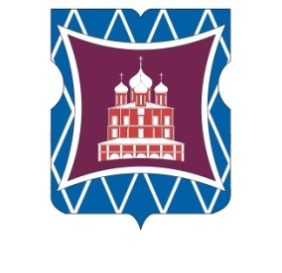 СОВЕТ ДЕПУТАТОВМУНИЦИПАЛЬНОГО ОКРУГА ДОНСКОЙРЕШЕНИЕ15 февраля 2024 года № 01-03-08О       согласовании      проекта      адресного   перечня      объектов        компенсационного озеленения 3-й категории   на    территории   жилой       застройки       Донского     района в осенний период 2024 годаВ соответствии с пунктом 4 части 2 статьи 1 Закона города Москвы от 11 июля 2012 года № 39 «О наделении органов местного самоуправления муниципальных округов в городе Москве отдельными полномочиями города Москвы», постановлением Правительства Москвы от 10 сентября 2002 года № 743-ПП «Об утверждении Правил создания, содержания и охраны зеленых насаждений и природных сообществ города Москвы» на основании   обращения  главы управы Донского района города Москвы Д.Н. Соколова  от 13 февраля  2024 года №  ДО-16-45/4 (входящий от  13 февраля 2024 года № 39),  Совет депутатов муниципального округа Донской решил:	1. Согласовать проект адресного перечня объектов компенсационного озеленения 3-й категории   на    территории    жилой застройки Донского района в осенний период 2024 года (приложение).2. Направить настоящее решение в Департамент территориальных органов исполнительной власти города Москвы, префектуру Южного административного округа города Москвы, управу Донского района города Москвы в течение трех дней со дня его принятия.3. Опубликовать настоящее решение в бюллетене «Московский муниципальный вестник» и разместить на официальном сайте муниципального округа Донской www.mo-donskoy.ru.4. Контроль за исполнением настоящего решения возложить на главу муниципального округа Донской Кабанову Т.В.Глава муниципального округа Донской                                                                           Т.В. Кабанова  Приложение 	к решению Совета депутатов	муниципального округа Донской                                                                   от 15 февраля 2024 года№ 01-03-08Проект адресного перечня объектов компенсационного озеленения3-й категории   на    территории    жилой застройки Донского района в осенний период 2024 года№АдресПорода деревьевКол-во деревьев, шт.Порода кустарниковКол-во кустар-ников, шт.14-й Верхний Михайловский проезд, д. 7, к. 1; д. 7, к. 2Вишня войлочная102Варшавское шоссе, д. 16, к.1; д. 16, к. 2; д. 16, к. 3Туя западная6Сирень венгерская103ул. Донская, д. 31Барбарис Тунберга ф. краснолистный254Загородное шоссе, д. 7, к. 2Жимолость татарская555Ленинский проспект, д. 37Сирень венгерская55Ленинский проспект, д. 37Боярышник кроваво-красный85Ленинский проспект, д. 37Жимолость татарская106Ленинский проспект, д. 37АСирень венгерская206Ленинский проспект, д. 37АРоза ругоза (морщинистая)307ул. Орджоникидзе, д. 6/9; д. 6,  к. 2Кизильник блестящий607ул. Орджоникидзе, д. 6/9; д. 6,  к. 2Сирень венгерская1082-й Верхний Михайловский проезд, д. 6; 1-й Рощинский проезд, д. 4, к. 1; д. 4, к. 2Липа1Пузыреплодник калинолистный582-й Верхний Михайловский проезд, д. 6; 1-й Рощинский проезд, д. 4, к. 1; д. 4, к. 2Дуб красный1Лапчатка кустарниковая782-й Верхний Михайловский проезд, д. 6; 1-й Рощинский проезд, д. 4, к. 1; д. 4, к. 2Арония черноплодная3582-й Верхний Михайловский проезд, д. 6; 1-й Рощинский проезд, д. 4, к. 1; д. 4, к. 2Кизильник блестящий1259ул. Вавилова, д.  6Чубушник Лемуана3010Загородное шоссе, д. 8, к. ВБарбарис Тунберга ф. краснолистный3511Загородное шоссе, д. 5, к. 2Чубушник Лемуана2011Загородное шоссе, д. 5, к. 2Сирень венгерская1012Загородное шоссе, д. 6, к. 2Кизильник блестящий812Загородное шоссе, д. 6, к. 2Сирень венгерская313Загородное шоссе, д. 7, к. 1Кизильник блестящий20014ул. Малая Калужская, д. 8; д. 12; Ленинский проспект, д.  21, д. 23, д. 25Сирень венгерская715Севастопольский проспект, д. 3, к. 7; д. 3, к. 8Кизильник блестящий10016Севастопольский проспект, д. 5, к. 2Чубушник Лемуана1017ул. Стасовой, д. 10, к. 3Кизильник блестящий3017ул. Стасовой, д. 10, к. 3Барбарис Тунберга ф. краснолистный12018ул. Шаболовка, д. 52;  д. 54Сирень венгерская3519ул. Малая Тульская, д. 57Клён остро-листный3Калина обыкновенная1019ул. Малая Тульская, д. 57Липа2Сирень венгерская3019ул. Малая Тульская, д. 57Чубушник Лемуана4020Севастопольский проспект, д. 1, к. 1; д. 1, к. 1АЧерёму-ха Маака621Севастопольский проспект, д. 7, к. 1Дуб красный222ул. Донская, д. 24Дуб красный123Загородное шоссе, д. 10, к. 6Туя западная11ИТОГО331103